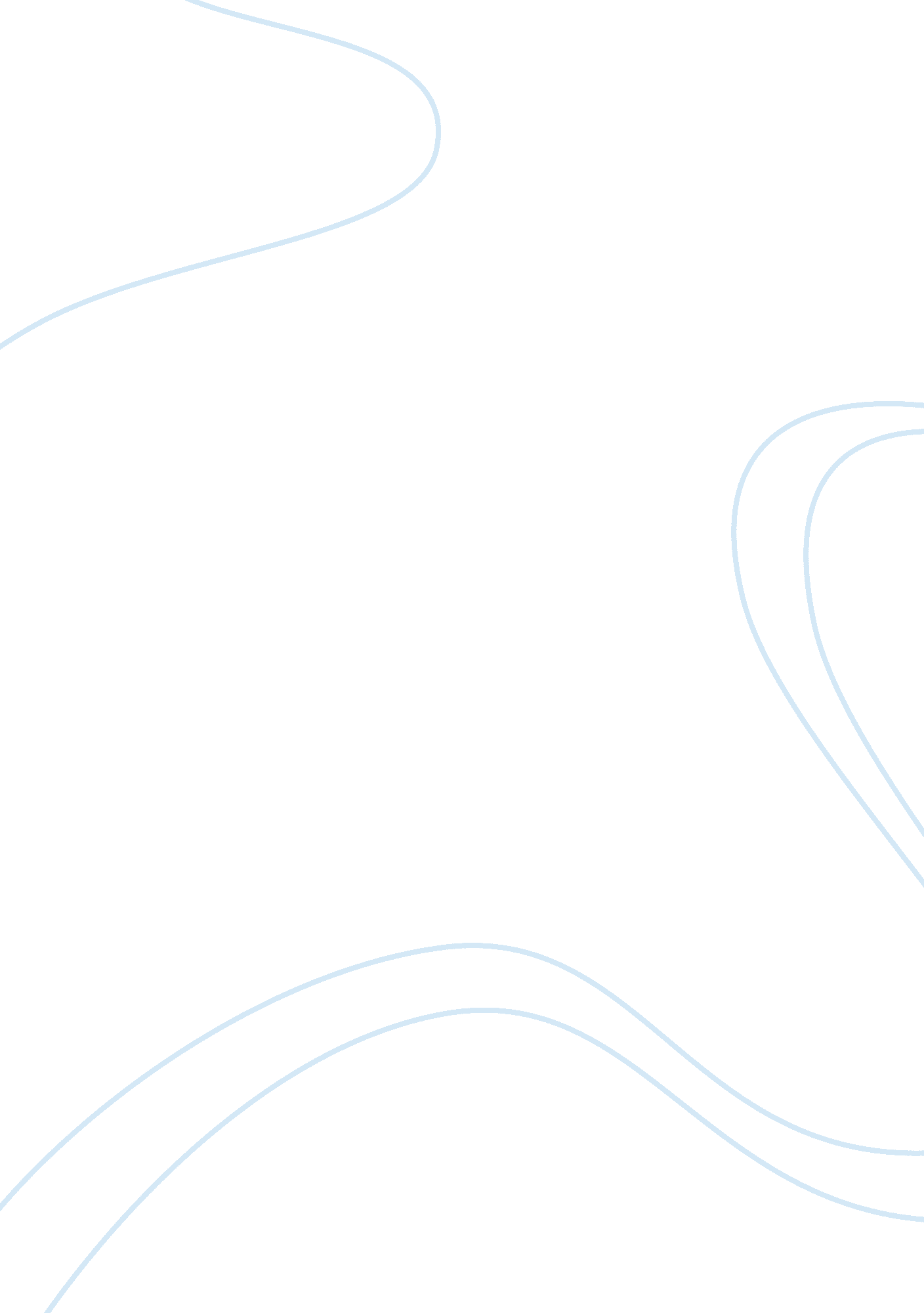 Air force association spouse scholarshipEnvironment, Air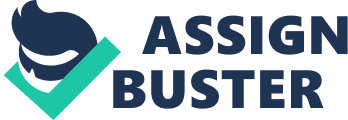 My career dream is to become an accountant. For me, becoming an accountant is the ultimate goal in life which unless I attains, my full potential cannot be fully exploited, hence the reason why I want to pursue accounting to the highest standards possible. Since my childhood, I have always wanted to become an accountant for a big corporate. My desire has been strengthened by my parents who have strived to save enough to ensure that I receive quality education; in turn I worked hard and attained a cumulative GPA of 3. 68.  I have always wanted to pursue a business related course and perhaps become a financial manager for an International firm. I have worked as an accountant in the past in a Chinese restaurant whereby I helped the Chinese restaurant to streamline its accounting system which was adversely affected by fraudulent employees who were taking advantage of a weak reporting system. As an accountant, I organized and designed a system for the restaurant, and set up restaurant policy and accounting procedure for cash flow. I also used my accounting knowledge to help the owner to detect accounting fraud which some employees had orchestrated and as a result the business was faced by substantial financial losses.  The accounting system I introduced was so effective that, the defrauding by employees stopped since it become impossible for an employee to steal and get away with it, after I introduced the accounting system, the restaurant manager stole money and got fired. I have contributed to the air force community by getting involved in substance abuse awareness campaigns for air force officers to enlighten them on effects of substance abuse.  I also get involved in campaigns sponsored by the air force which are aimed at promoting career growth amongst the youths from the community living near the air force.  Serving in the community has helped me to understand that, despite someone’s’ weaknesses, serving in the community can bring out the leadership qualities in a person. To excel academically, one needs to receive quality education. This is the reason why I really need the Air Force Association Spouse Scholarship so as to be able to achieve my academic goals.  The course I am pursuing is very central to an accountant as it is designed to instill in accountants’, important concepts and theoretical and practical knowledge necessary in the business management functions. For one to succeed as a leader the drive to do well must be present in the person, a leader must be able to take initiatives as well as to offer guidance. If granted the Air Force Association Spouse Scholarship, I am likely to perform well in my studies and graduate with good grades.  Later in my career life, I intend to pursue goals and causes that will involve serving my community and the nation in truthfulness. Conclusion Air Force Association Spouse Scholarship is the only chance for me to advance my academic performance and my personal leadership skills so as to come out of the college a better leader, ready to serve my community and country. I have in the past been spending a lot of time raising my tuition money but since Air Force Association Spouse Scholarship will take care of my tuition money, I will have more time to study and also participate in community activities. Works cited Barkley, Nella, and Sandburg, E.  Taking Charge of Your Career.  New York:  Workman Publishing, 1995. 